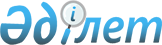 Квота белгілеу туралы
					
			Күшін жойған
			
			
		
					Жамбыл облысы Жамбыл ауданы әкімдігінің 2015 жылғы 2 қарашадағы № 655 қаулысы. Жамбыл облысы Әділет департаментінде 2015 жылғы 10 қарашада № 2817 болып тіркелді. Күші жойылды - Жамбыл облысы Жамбыл ауданының әкімдігінің 2016 жылғы 30 мамырдағы № 260 қаулысымен      Ескерту. Күші жойылды - Жамбыл облысы Жамбыл ауданының әкімдігінің 30.05.2016 № 260 қаулысымен.

      РҚАО-ның ескертпесі.

      Құжаттың мәтінінде түпнұсқаның пунктуациясы мен орфографиясы сақталған.

      "Халықты жұмыспен қамту туралы" Қазақстан Республикасының 2001 жылғы 23 қаңтардағы Заңының 7 бабының 5-5) және 5-6) тармақшаларына сәйкес Жамбыл ауданының әкімдігі ҚАУЛЫ ЕТЕДІ:

      1. Жұмыс орындарының жалпы санының бір проценті мөлшерінде қылмыстық – атқару инспекциясы пробация қызметінің есебінде тұрған адамдар үшін, сондай-ақ бас бостандығынан айыру орындарынан босатылған адамдар үшін және интернаттық ұйымдарды бітіруші кәмелетке толмағандар үшін жұмыс орындарына квота белгіленсін.

      2. Осы қаулының орындалуын бақылау аудан әкімінің орынбасары Үміткен Қапанқызы Наймановаға жүктелсін.

      3. Осы қаулы әділет органдарында мемлекеттік тіркелген күннен бастап күшіне енеді және оның алғашқы ресми жарияланған күнінен кейін күнтізбелік он күн өткен соң қолданысқа енгізіледі.


					© 2012. Қазақстан Республикасы Әділет министрлігінің «Қазақстан Республикасының Заңнама және құқықтық ақпарат институты» ШЖҚ РМК
				
      Жамбыл ауданының әкімі

М. Мұсаев
